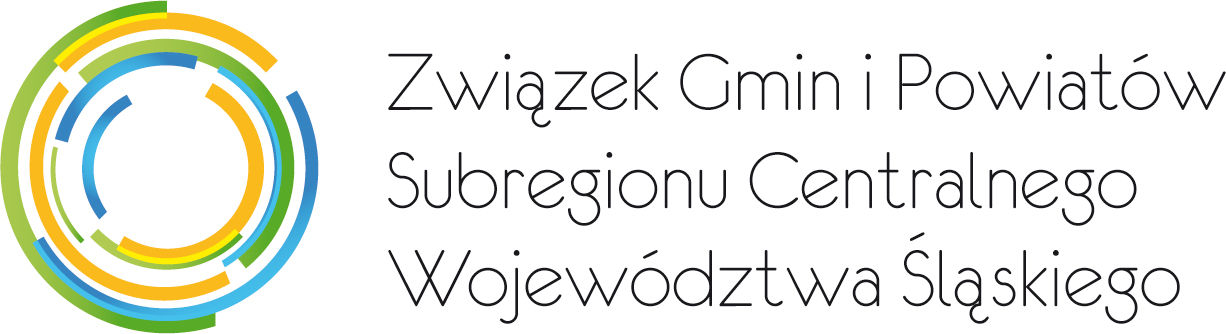 ZSC.125.4.2021Zarządzenie organizacyjne nr 96/2021Dyrektora Biura Związku Subregionu Centralnegoz dnia 28 kwietnia 2021 r.w sprawie: wprowadzenia dnia wolnego za 1 maja 2021 roku.Działając na podstawie § 23 ust. 1 pkt. 3) Statutu Związku Gmin i Powiatów Subregionu Centralnego Województwa Śląskiego, przyjętego uchwałą Walnego Zebrania Członków Związku Gmin i Powiatów Subregionu Centralnego Województwa Śląskiego nr 2/2013 z dnia 3 października 2013 roku z późn. zm.zarządzam:Zgodnie z wyrokiem Trybunału Konstytucyjnego z dnia 2 października 2012 roku o sygnaturze akt K27/11 oraz zgodnie z Art. 130 § 2 Kodeksu Pracy każde święto przypadające w innym dniu niż niedziela obniża wymiar czasu pracy pracownika. W świetle powyższego przepisu zarządzam, że pracownicy Biura Związku w zamian za święto 1 maja 2021 roku otrzymują dzień wolny do wybrania w dowolnym terminie do wyboru przez każdego pracownika w okresie od 1 kwietnia 2021 roku do 30 czerwca 2021 roku po uzgodnieniu z Dyrektorem Biura.Odpowiedzialnymi za stosowanie niniejszego zarządzenia są wszyscy pracownicy Biura.Nadzór nad wykonaniem niniejszego zarządzenia sprawuję osobiście.Zarządzenie wchodzi w życie z dniem podpisania.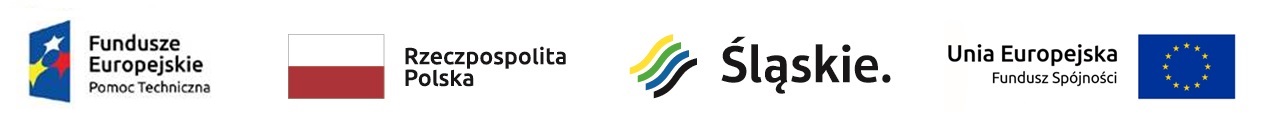 Wybrany dzień wolny w okresie od 1 kwietnia 2021 r. do 30 czerwca 2021 r.(w zamian za 1 maja 2021 r.)zgodnie z Zarządzeniem Organizacyjnym Dyrektora Biura Związku Subregionu Centralnego
nr 98/2021 z dnia 28 kwietnia 2021 r.Lp.Imię i NazwiskoDzień wolnyPodpis pracownikaPodpis 
DyrektoraAgata SchmidtAnna DobrasAnna KalinowskaJustyna BirnaAgnieszka JuszczykKarolina JaszczykMałgorzata PłonkaKlaudia RudaMarta FrejWojciech Sałabun